T.CPOLATLI KAYMAKAMLIĞIŞEHİT MEHMET GÜNENÇ ANAOKULU MÜDÜRLÜĞÜSTRATEJİK PLANI2019-2023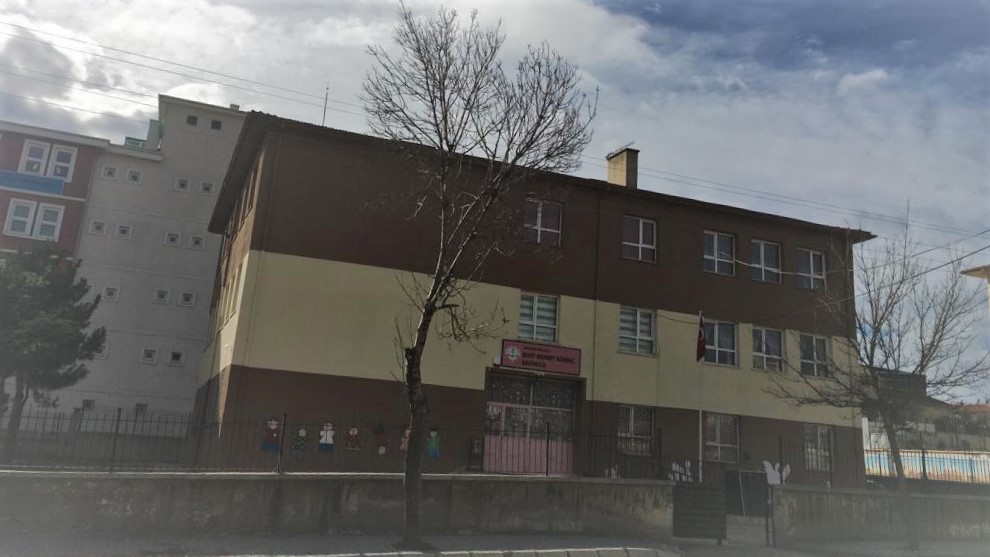 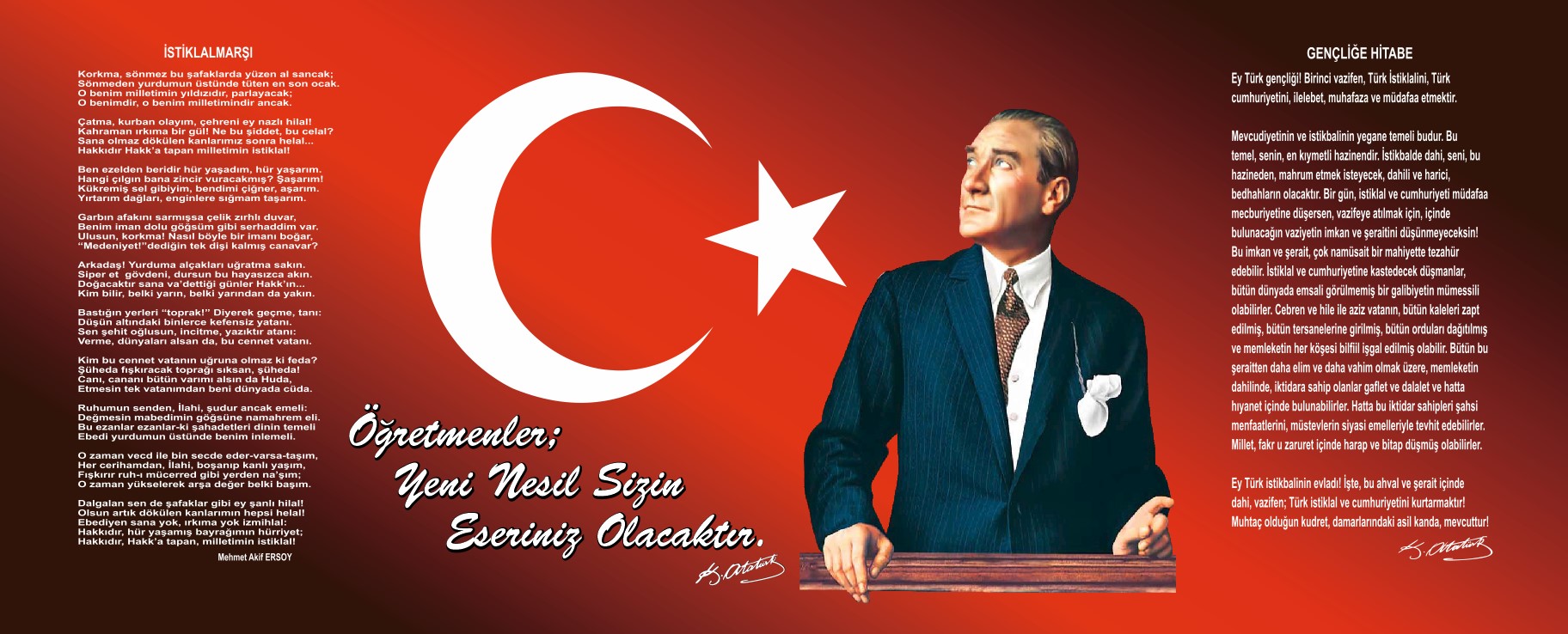 Sunuş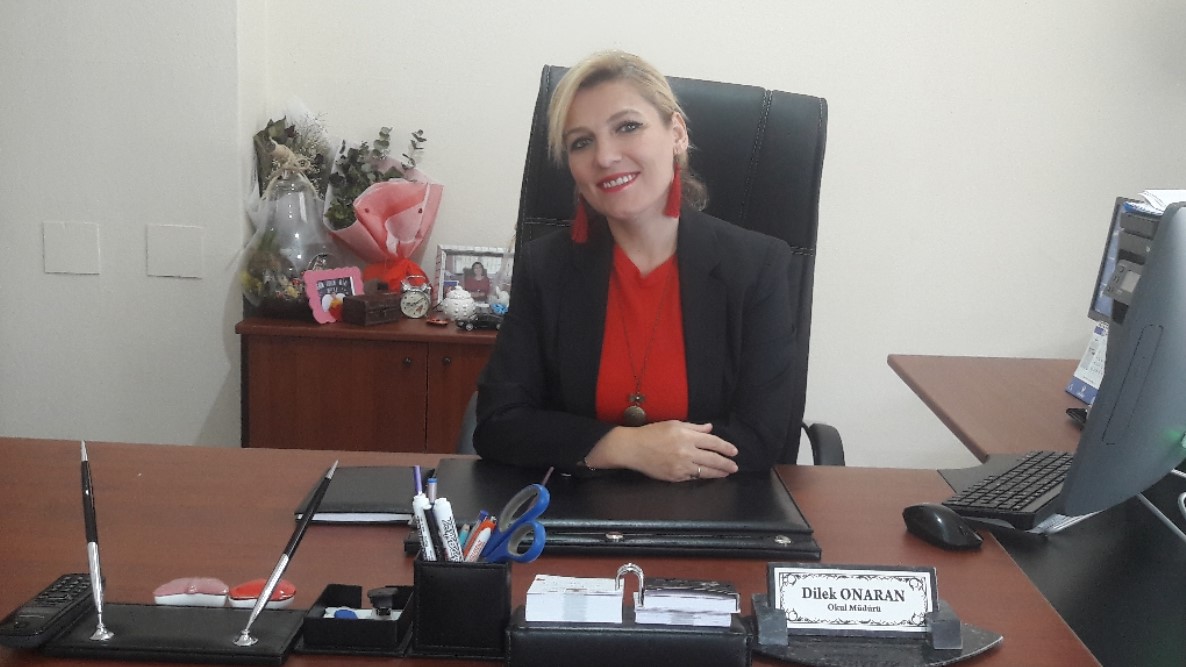                                          Zevkle Öğrendiğimizi hiçbir zaman unutmayız.	     Yaşamın her alanında da bu böyle değil midir? İnsan önce yaptığı işten zevk alabilmeyi başarabilmelidir. Zevk alarak yaptığımız her iş yaratıcılığı da beraberinde getirir.      Geçmişten günümüze doğru ilerlerken, var olan yaratıcılığın getirdiği teknolojik ve sosyal anlamda gelişmişliğin ulaştığı hız, artık kaçınılmazları da önümüze sererek kendini göstermektedir. Güçlü ekonomik ve sosyal yapı, güçlü bir ülke olmanın ve tüm değişikliklerde dimdik ayakta durabilmenin kaçınılmazlığı da oldukça büyük önem taşımaktadır. Gelişen ve sürekliliği izlenebilen, bilgi ve planlama temellerine dayanan güçlü bir yaşam standardı ve ekonomik yapı, stratejik amaçlar, hedefler ve planlanmış zaman diliminde gerçekleşecek uygulama faaliyetleri ile ( STRATEJİK PLAN) oluşabilmektedir.   Stratejik planlama sürecine çalışanların katılımının en önemli aşaması, okulun hedef ve stratejilerinin okul organizasyonuna yayılım aşamasıdır. Kurumun paylaşılan vizyonu doğrultusunda stratejilerin geliştirilmesi gerekmektedir. Tüm bunlardan hareketle oluşturduğumuz stratejik plan, gelişim hedeflerimize ulaşmak için izlenecek yönleri ortaya koyarak kurumumuzun gelişmesine katkı sağlamaktadır.   Şehit Mehmet Günenç Anaokulu Stratejik Plan (2019 – 2023 ) da belirtilen amaç ve hedeflere ulaşmamızın okulumuzun gelişme ve kurumsallaşma sürecine önemli katkılar sağlayacağına inanmaktayız.Planın hazırlanmasında emeği geçen Strateji Yönetim Ekibi’ne, öğretmen, öğrenci ve velilerimize teşekkür ederim.                                                                                                                                                                                             Dilek SAKALLI                                                                                                                                                                                             Okul Müdürüİçindekiler	Sunuş	3İçindekiler	4BÖLÜM I: GİRİŞ ve PLAN HAZIRLIK SÜRECİ	5BÖLÜM II: DURUM ANALİZİ	5Okulun Kısa Tanıtımı 	6Okulun Mevcut Durumu: Temel İstatistikler	7PAYDAŞ ANALİZİ	11GZFT (Güçlü, Zayıf, Fırsat, Tehdit) Analizi 	14Gelişim ve Sorun Alanları	17BÖLÜM III: MİSYON, VİZYON VE TEMEL DEĞERLER	20MİSYONUMUZ	20VİZYONUMUZ	20TEMEL DEĞERLERİMİZ	21BÖLÜM IV: AMAÇ, HEDEF VE EYLEMLER	22TEMA I: EĞİTİM VE ÖĞRETİME ERİŞİM	22TEMA II: EĞİTİM VE ÖĞRETİMDE KALİTENİN ARTIRILMASI	25TEMA III: KURUMSAL KAPASİTE	28V. BÖLÜM: MALİYETLENDİRME	30VI. BÖLÜM: İZLEME VE DEĞERLENDİRME	30EKLER:	30BÖLÜM I: GİRİŞ ve PLAN HAZIRLIK SÜRECİ2019-2023 dönemi stratejik plan hazırlanması süreci Üst Kurul ve Stratejik Plan Ekibinin oluşturulması ile başlamıştır. Ekip tarafından oluşturulan çalışma takvimi kapsamında ilk aşamada durum analizi çalışmaları yapılmış ve durum analizi aşamasında paydaşlarımızın plan sürecine aktif katılımını sağlamak üzere paydaş anketi, toplantı ve görüşmeler yapılmıştır. Durum analizinin ardından geleceğe yönelim bölümüne geçilerek okulumuzun amaç, hedef, gösterge ve eylemleri belirlenmiştir. Çalışmaları yürüten ekip ve kurul bilgileri altta verilmiştir.STRATEJİK PLAN ÜST KURULUBÖLÜM II: DURUM ANALİZİDurum analizi bölümünde okulumuzun mevcut durumu ortaya konularak neredeyiz sorusuna yanıt bulunmaya çalışılmıştır. Bu kapsamda okulumuzun kısa tanıtımı, okul künyesi ve temel istatistikleri, paydaş analizi ve görüşleri ile okulumuzun Güçlü          Zayıf Fırsat ve Tehditlerinin (GZFT) ele alındığı analize yer verilmiştir.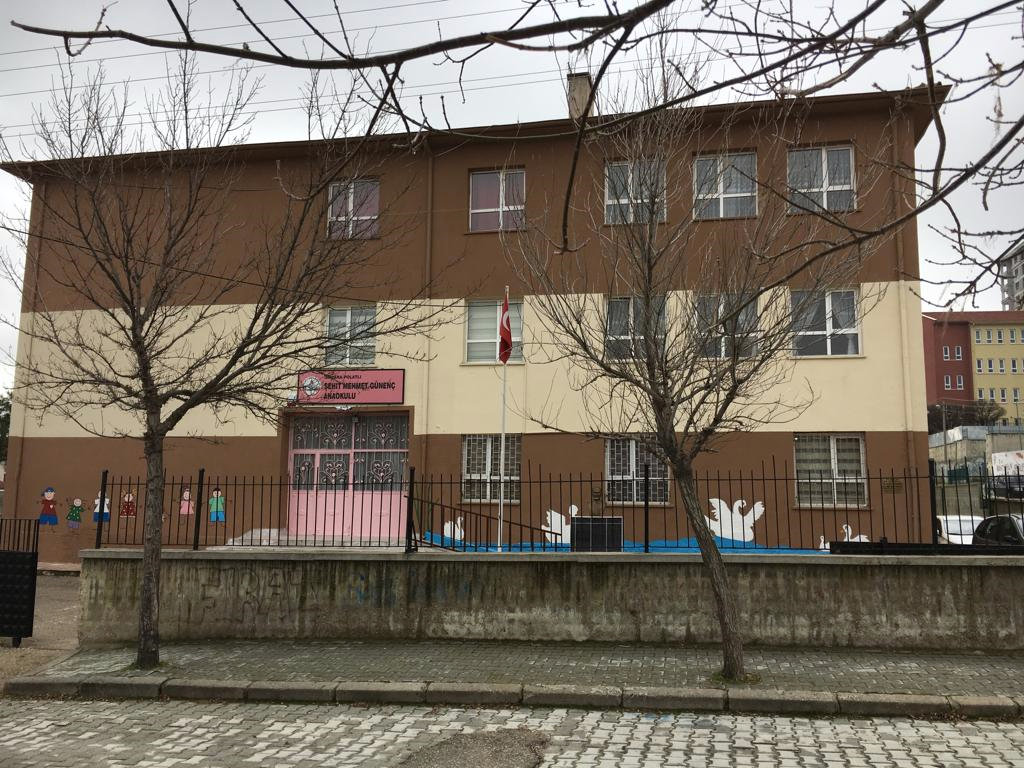 Okulun Kısa Tanıtımı                Okulumuz 2017 yılının Aralık ayında 2 Öğretmen ve 54 (Ellidört) öğrenci ile  Eğitim-Öğretime başlamıştır.2018 yılının Şubat ayında iki şube daha eklenerek toplam 1 Müdür, 1 Müdür yardımcısı, 1 iş-kur personeli, 4(dört) Öğretmen ve 4(dört)şube ile Eğitim-Öğretim yılına devam edilmiştir. Okulumuz tekli eğitim yapmaktadır.  36-72 Aylık çocuklar  eğitim almaktadır. Rehber öğretmen kadrosu mevcut değildir. Ayrıca idare odaları, memur odası, mutfak, yemekhane ve  çok amaçlı bir salon mevcuttur. Okulumuzun mevcut sınıf sayısı 8 dersliktir.              2018-2019 Eğitim-Öğretim yılında toplam 4(dört) Öğretmen ve 4(dört)şube 91 Öğrenci 1 Müdür1,1 İş-Kur personeli ile Eğitim-Öğretim yılına başlamıştır. Okulumuz geniş bahçesi, fen ve matematik etkinlikleri uygulama bahçeleri, bahçe oyuncakları grubu ve öğrencilerimizin fiziksel gelişimlerine yardımcı kum havuzu bulunmaktadır. Kamera sistemi, hırsız alarmı, yangın alarmı,Telefon santral sistemi mevcuttur.              Okulumuz Beyaz Bayrak Projesi’ne katılmış olup 29/09/2018 tarihinde Beyaz Bayrak almaya hak kazanmıştır.               Beslenme Dostu Okul Programı kapsamında okulumuz 16 /05/2019 tarihinde    belgeyi almaya hak kazanmıştır. Okulumuza ismi verilen şehidimiz ile ilgili bilgi:KORE SAVAŞI KAHRAMANI ŞEHİT TOPÇU ÜSTEĞMEN MEHMET GÜNENÇ22-23 Nisan 1951 gecesi ileri gözetleyici Mehmet GÜNENÇ telsiz başında topçuya ateş tanzim ettiriyordu.Sabaha karşı bulunduğu tepe düşman tarafından sarılınca, arkadaki Türk Topçu karargâhı ile telsizdeki şu konuşması duyuldu.“Sarıldık, düşman içimizde. Sürülerle geliyorlar. Yaralandım ama kıymeti yok. Bulunduğum koordinatlara ateş edin. Zararı yok bizde ölelim. Bizi onlara teslim etmeyin… VATAN SAĞOLSUN!Bandırma’lı kahraman Topçu Üsteğmen Mehmet GÜNENÇ’in şehit olmadan önceki son sözleri böyleydi…Not: Okulumuz 1986  yılından 2016 yılına kadar Şehit Mehmet Gönenç ilkokulu  olarak faaliyette iken 2017 yılında anaokuluna dönüştürülmüştür.Okulun Mevcut Durumu: Temel İstatistiklerOkul KünyesiOkulumuzun temel girdilerine ilişkin bilgiler altta yer alan okul künyesine ilişkin tabloda yer almaktadır.Temel Bilgiler Tablosu- Okul Künyesi Çalışan BilgileriOkulumuzun çalışanlarına ilişkin bilgiler altta yer alan tabloda belirtilmiştir.Çalışan Bilgileri TablosuOkulumuz Bina ve Alanları	Okulumuzun binası ile açık ve kapalı alanlarına ilişkin temel bilgiler altta yer almaktadır.Okul Yerleşkesine İlişkin Bilgiler Sınıf ve Öğrenci Bilgileri	Okulumuzda yer alan sınıfların öğrenci sayıları alttaki tabloda verilmiştir.Donanım ve Teknolojik KaynaklarımızTeknolojik kaynaklar başta olmak üzere okulumuzda bulunan çalışır durumdaki donanım malzemesine ilişkin bilgiye alttaki tabloda yer verilmiştir.Teknolojik Kaynaklar TablosuGelir ve Gider BilgisiOkulumuzun genel bütçe ödenekleri, okul aile birliği gelirleri ve diğer katkılarda dâhil olmak üzere gelir ve giderlerine ilişkin son iki yıl gerçekleşme bilgileri alttaki tabloda verilmiştir.PAYDAŞ ANALİZİKurumumuzun temel paydaşları öğrenci, veli ve öğretmen olmakla birlikte eğitimin dışsal etkisi nedeniyle okul çevresinde etkileşim içinde olunan geniş bir paydaş kitlesi bulunmaktadır. Paydaşlarımızın görüşleri anket, toplantı, dilek ve istek kutuları, elektronik ortamda iletilen önerilerde dâhil olmak üzere çeşitli yöntemlerle sürekli olarak alınmaktadır.Paydaş anketlerine ilişkin ortaya çıkan temel sonuçlara altta yer verilmiştir: Öğretmen Anketi Sonuçları: Öğretmen anketimize katılan 4 öğretmenin anket sonuçlarının detaylı grafiği aşağıda verilmiştir. Ankete katılan öğretmenlerimiz okulumuzun için herhangi bir olumsuz görüş bildirmemişlerdir. Öğretmenlerimiz ve okul idaresi arasında olumlu bir iletişim olduğu belirtilmiştir.Veli Anketi Sonuçları:Veli anketimize katılan 42 velinin anket sonuçlarının detaylı grafiği aşağıda verilmiştir. Velilerimizin ankette bulunan sorulara yüksek oranda “kesinlikle katılıyorum” ve “katılıyorum” cevabını vermişlerdir. Okulumuzda rehberlik servisinin bulunmaması, bahçe girişinde okul güvenlik görevlisinin bulunmaması gibi eksikliklerin olduğu yazılmıştır..GZFT (Güçlü, Zayıf, Fırsat, Tehdit) Analizi *Okulumuzun temel istatistiklerinde verilen okul künyesi, çalışan bilgileri, bina bilgileri, teknolojik kaynak bilgileri ve gelir gider bilgileri ile paydaş anketleri sonucunda ortaya çıkan sorun ve gelişime açık alanlar iç ve dış faktör olarak değerlendirilerek GZFT tablosunda belirtilmiştir. Dolayısıyla olguyu belirten istatistikler ile algıyı ölçen anketlerden çıkan sonuçlar tek bir analizde birleştirilmiştir.Kurumun güçlü ve zayıf yönleri donanım, malzeme, çalışan, iş yapma becerisi, kurumsal iletişim gibi çok çeşitli alanlarda kendisinden kaynaklı olan güçlülükleri ve zayıflıkları ifade etmektedir ve ayrımda temel olarak okul müdürü/müdürlüğü kapsamından bakılarak iç faktör ve dış faktör ayrımı yapılmıştır.İçsel Faktörler *Güçlü YönlerZayıf Yönler           Dışsal Faktörler *FırsatlarTehditler Gelişim ve Sorun AlanlarıGelişim ve sorun alanları analizi ile GZFT analizi sonucunda ortaya çıkan sonuçların planın geleceğe yönelim bölümü ile ilişkilendirilmesi ve buradan hareketle hedef, gösterge ve eylemlerin belirlenmesi sağlanmaktadır. Gelişim ve sorun alanları ayrımında eğitim ve öğretim faaliyetlerine ilişkin üç temel tema olan Eğitime Erişim, Eğitimde Kalite ve kurumsal Kapasite kullanılmıştır. Eğitime erişim, öğrencinin eğitim faaliyetine erişmesi ve tamamlamasına ilişkin süreçleri; Eğitimde kalite, öğrencinin akademik başarısı, sosyal ve bilişsel gelişimi ve istihdamı da dâhil olmak üzere eğitim ve öğretim sürecinin hayata hazırlama evresini; Kurumsal kapasite ise kurumsal yapı, kurum kültürü, donanım, bina gibi eğitim ve öğretim sürecine destek mahiyetinde olan kapasiteyi belirtmektedir.Gelişim ve sorun alanlarına ilişkin GZFT analizinden yola çıkılarak saptamalar yapılırken yukarıdaki tabloda yer alan ayrımda belirtilen temel sorun alanlarına dikkat edilmesi gerekmektedir.Gelişim ve Sorun AlanlarımızBÖLÜM III: MİSYON, VİZYON VE TEMEL DEĞERLEROkul Müdürlüğümüzün Misyon, Vizyon, temel ilke ve değerlerinin oluşturulması kapsamında öğretmenlerimiz, öğrencilerimiz, velilerimiz, çalışanlarımız ve diğer paydaşlarımızdan alınan görüşler sonucunda stratejik plan hazırlama ekibi tarafından oluşturulan Misyon, Vizyon, Temel Değerler; Okulumuz üst kurulana sunulmuş ve üst kurul tarafından onaylanmıştır.MİSYONUMUZ        Özgün, üretici, güvenli, gelişimi destekleyen ve sevgi dolu bir çevrede çocuklarımızın var olan yeteneklerinin ortaya çıkmasına ve gelişmesine yardımcı olmak. Çocuklarımızda öğrenmeye ilgi uyandırmak; oyun yoluyla öğrenimlerini desteklemek; bilişsel, sosyal, duyusal, öz bakım, dil ve psikomotor becerilerinin gelişimine önemli ölçüde katkıda bulunmak ve çocuğumuzun çevresi ile olan iletişimine sağlıklı biçimde yardımcı olmaktır.VİZYONUMUZ              Bütünsel eğitime odaklanarak en verimli şekilde tüm mesleki birikimimizi çocuklarımızın hayatlarına olumlu dokunuşlar yaparak; milli manevi değerlerini benimsemiş, özgüvenli, kendisi ve çevresiyle barışık, mutlu, başarılı, sağlıklı, empati yapabilen, paylaşmayı bilen, karar verme yeteneğine sahip, öğrenmeye açık, yardımlaşma ve dayanışma duyguları gelişmiş çocuklar yetiştirmektir.TEMEL DEĞERLERİMİZ VE İLKELERİMİZ     * Atatürk İlkeleri ve İnkılâpları.                                 * Sevgi, saygı, hoşgörü.                                *Eğitimde katılım ve erişim        *Öğrenci merkezli eğitim.                                            *Eğitimde fırsat eşitliği.                                *Kapsayıcı Eğitim                *Ekip ruhu.                                                                     *Yönetime katılım.                                         *Bireysel ve merkezi gelişim.     *Her öğrenci öğrenebilir.                                             *Öğrenci merkezli rehberlik.                       *Okul-veli-çevre-üniversite işbirliği.     * Demokrasi bilinci.                                                      *Hizmet içi eğitim.                                         *Öğrenci merkezli rehberlik.     *Eğitim liderliği.                                                            *Planlı gelişim                                                *Okul binasının etkin kullanımı.                  *Veliler – Öğretmenler - İdareciler.                            *Erişilebilirlik.                                                *Okul-veli-çevre-üniversite işbirliği.     *Ekipman - Donanım.                                                   *Güven, İletişim.                                             *Eleştirel düşünce ve bilimsellik. BÖLÜM IV: AMAÇ, HEDEF VE EYLEMLERTEMA I: EĞİTİM VE ÖĞRETİME ERİŞİMEğitim ve öğretime erişim okullaşma ve okuldan ayrılma, devam ve devamsızlık, okula uyum ve oryantasyon, özel eğitime ihtiyaç duyan bireylerin eğitime erişimi, yabancı öğrencilerin eğitime erişimi ve hayat boyu öğrenme kapsamında yürütülen faaliyetlerin ele alındığı temadır.Stratejik Amaç 1: Kayıt bölgemizde yer alan çocukların okullaşma oranını artırtmak.Stratejik Hedef 1.1.          Alan taraması yapılarak bölgedeki okulöncesi çağ nüfusunun belirlenerek okula kayıt olmalarını sağlamak.Stratejik Hedef 1.2.       Okul Öncesi eğitim çağındaki tüm çocukların okula erişimini ve Okul Öncesi eğitim almalarını sağlayacak imkanları sağlamak.Performans Göstergeleri EylemlerTEMA II: EĞİTİM VE ÖĞRETİMDE KALİTENİN ARTIRILMASIEğitim ve öğretimde kalitenin artırılması başlığı esas olarak eğitim ve öğretim faaliyetinin hayata hazırlama işlevinde yapılacak çalışmaları kapsamaktadır. Bu tema altında okul öncesi eğitimin yaygınlaşması ve her çocuğun okul öncesi eğitimden faydalanarak okula uyum sürecini hızlandırmaları amaçlanmaktadır. Eğitim - öğretim kazanımları, öğrencilerin bilimsel – sanatsal - kültürel ve sportif faaliyetleri yer almaktadır. Stratejik Amaç 2: Okul Öncesi Eğitimin genel amaç ve temel ilkelerine uygun olarak çocukların beden, zihin ve duygu gelişimini destekleyerek, Türkçe’yi doğru ve güzel konuşmaları, elverişsiz çevre ve ailelerden gelen çocuklar için ortak bir yetiştirme ortamı yaratıp, fırsat eşitliğine özen göstererek, onları ilkokula hazırlamak.Stratejik Hedef 2.1.            Okul Öncesi Eğitimin kazanım ve göstergelerine uygun olarak çocuklar için ortak bir eğitim ortamı hazırlamak.Performans GöstergeleriEylemlerTEMA III: KURUMSAL KAPASİTEStratejik Amaç 3: Fiziki ve mali alt yapısını tamamlamış kurumsallaşmasını sağlamış bilişim teknolojilerini iyi kullanan bir kurum olmak.  Stratejik Hedef 3.1.    Kaynakları doğru ve verimli kullanarak Okul Öncesi Eğitim programına uygun eğitim ortamı sağlamakPerformans GöstergeleriEylemlerV. BÖLÜM: MALİYETLENDİRME2019-2023 Stratejik Planı Faaliyet/Proje Maliyetlendirme TablosuVI. BÖLÜM: İZLEME VE DEĞERLENDİRMEOkulumuz Stratejik Planı izleme ve değerlendirme çalışmalarında 5 yıllık Stratejik Planın izlenmesi ve 1 yıllık gelişim planın izlenmesi olarak ikili bir ayrıma gidilecektir. Stratejik planın izlenmesinde 6 aylık dönemlerde izleme yapılacak denetim birimleri, il ve ilçe millî eğitim müdürlüğü ve Bakanlık denetim ve kontrollerine hazır halde tutulacaktır.Yıllık planın uygulanmasında yürütme ekipleri ve eylem sorumlularıyla aylık ilerleme toplantıları yapılacaktır. Toplantıda bir önceki ayda yapılanlar ve bir sonraki ayda yapılacaklar görüşülüp karara bağlanacaktır. EKLER: Öğretmen ve veli anket örnekleri klasör ekinde olup okullarımızda uygulanmıştır. Anket sonuçlarından paydaş analizi bölümü ve sorun alanlarının belirlenmesinde yararlanılmıştır.Üst Kurul BilgileriÜst Kurul BilgileriEkip BilgileriEkip BilgileriAdı SoyadıUnvanıAdı SoyadıUnvanıDilek SAKALLIMüdür Büşra Meryem YÜCEÖğretmenHacer UÇMAZÖğretmenİklima DOĞRUÖğretmenNahide DEMİRCANOkul Aile Birliği BaşkanıMeltem KAPLANÖğretmenOkul A.B.Başkan Yardımcısıİli: ANKARAİli: ANKARAİli: ANKARAİli: ANKARAİlçesi: POLATLIİlçesi: POLATLIİlçesi: POLATLIİlçesi: POLATLIAdres: Şentepe Mahallesi Can Sokak No:3/1Şentepe Mahallesi Can Sokak No:3/1Şentepe Mahallesi Can Sokak No:3/1Coğrafi Konum (link):Coğrafi Konum (link):sehitmehmetgunencanaokuluadreslinksehitmehmetgunencanaokuluadreslinkTelefon Numarası: 0312 624 31 80 0312 624 31 80 0312 624 31 80 Faks Numarası:Faks Numarası:--e- Posta Adresi:760620@meb.k12.tr 760620@meb.k12.tr 760620@meb.k12.tr Web sayfası adresi:Web sayfası adresi:sehitmehmetgunencanaokulu.meb.k12.trsehitmehmetgunencanaokulu.meb.k12.trKurum Kodu:760620760620760620Öğretim Şekli:Öğretim Şekli:Tekli EğitimTekli EğitimOkulun Hizmete Giriş Tarihi : 2017Okulun Hizmete Giriş Tarihi : 2017Okulun Hizmete Giriş Tarihi : 2017Okulun Hizmete Giriş Tarihi : 2017Toplam Çalışan Sayısı Toplam Çalışan Sayısı 1010Öğrenci Sayısı:Kız5454Öğretmen SayısıKadın1010Öğrenci Sayısı:Erkek6464Öğretmen SayısıErkek00Öğrenci Sayısı:Toplam118118Öğretmen SayısıToplam1010Derslik Başına Düşen Öğrenci SayısıDerslik Başına Düşen Öğrenci SayısıDerslik Başına Düşen Öğrenci Sayısı:20Şube Başına Düşen Öğrenci SayısıŞube Başına Düşen Öğrenci SayısıŞube Başına Düşen Öğrenci Sayısı:20Öğretmen Başına Düşen Öğrenci SayısıÖğretmen Başına Düşen Öğrenci SayısıÖğretmen Başına Düşen Öğrenci Sayısı:20Şube Başına 30’dan Fazla Öğrencisi Olan Şube SayısıŞube Başına 30’dan Fazla Öğrencisi Olan Şube SayısıŞube Başına 30’dan Fazla Öğrencisi Olan Şube Sayısı:0Öğrenci Başına Düşen Toplam Gider MiktarıÖğrenci Başına Düşen Toplam Gider MiktarıÖğrenci Başına Düşen Toplam Gider Miktarı150TLÖğretmenlerin Kurumdaki Ortalama Görev SüresiÖğretmenlerin Kurumdaki Ortalama Görev SüresiÖğretmenlerin Kurumdaki Ortalama Görev Süresi1Unvan*ErkekKadınToplamOkul Müdürü ve Müdür Yardımcısı-22Sınıf Öğretmeni-66Branş Öğretmeni---Rehber Öğretmen---İdari Personel---Yardımcı Personel-22Güvenlik Personeli---Toplam Çalışan Sayıları-1010Okul Bölümleri Okul Bölümleri Özel AlanlarVarYokOkul Kat Sayısı3Çok Amaçlı Salon✓Derslik Sayısı8Çok Amaçlı Saha✓Derslik Alanları (m2)1 Nolu ve 5 Nolu Derslik 46,64 m22 Nolu ve 6 Nolu Derslik 49,42 m23 Nolu ve 7 Nolu Derslik 48,86 m24 Nolu ve 8 Nolu Derslik 46,44 m2Kütüphane✓Kullanılan Derslik Sayısı4Fen Laboratuvarı✓Şube Sayısı4Bilgisayar Laboratuvarı✓İdari Odaların Alanı (m2)Müdür Odası 29,46 m2Müdür Yardımcısı odası 23,09m2İş Atölyesi✓Öğretmenler Odası (m2)14,44 m2Beceri Atölyesi✓Okul Oturum Alanı (m2)1000 m2Pansiyon✓Okul Bahçesi (Açık Alan)(m2)1000 m2Okul Kapalı Alan (m2)800m2Sanatsal, bilimsel ve sportif amaçlı toplam alan (m2)0Kantin (m2)yokTuvalet Sayısı4SINIFIKızErkekToplamSINIFIKızErkekToplam4 Yaş A Şubesi79164 Yaş B Şubesi117185 Yaş A Şubesi912215 Yaş B Şubesi912215 Yaş D Şubesi813215 Yaş C Şubesi101121Akıllı Tahta Sayısı0TV Sayısı0Masaüstü Bilgisayar Sayısı2Yazıcı Sayısı5Taşınabilir Bilgisayar Sayısı1Fotokopi Makinası Sayısı1Projeksiyon Sayısı1İnternet Bağlantı Hızı50MbpsYıllarGelir MiktarıGider Miktarı20171.200,00 TL15,75 TL201825.635,00 TL16.195,51 TL201948.920,00 TL17.825, 00TLSıra NoMADDELERKATILMA DERECESİKATILMA DERECESİKATILMA DERECESİKATILMA DERECESİKATILMA DERECESİSıra NoMADDELERKesinlikle KatılıyorumKatılıyorumKararsızımKısmen KatılıyorumKatılmıyorum1Okulumuzda alınan kararlar, çalışanların katılımıyla alınır.%100----2Kurumdaki tüm duyurular çalışanlara zamanında iletilir.%100----3Her türlü ödüllendirmede adil olma, tarafsızlık ve objektiflik esastır.%75%25---4Kendimi, okulun değerli bir üyesi olarak görürüm.%75%25---5Çalıştığım okul bana kendimi geliştirme imkânı tanımaktadır.%50%50---6Okul, teknik araç ve gereç yönünden yeterli donanıma sahiptir.-%25%50%25-7Okulda çalışanlara yönelik sosyal ve kültürel faaliyetler düzenlenir.-%100---8Okulda öğretmenler arasında ayrım yapılmamaktadır.%75%25---9Okulumuzda yerelde ve toplum üzerinde olumlu etki bırakacak çalışmalar yapmaktadır.%50%50---10Yöneticilerimiz, yaratıcı ve yenilikçi düşüncelerin üretilmesini teşvik etmektedir.%100----11Yöneticiler, okulun vizyonunu, stratejilerini, iyileştirmeye açık alanlarını vs. çalışanlarla paylaşır.%75%25---12Okulumuzda sadece öğretmenlerin kullanımına tahsis edilmiş yerler yeterlidir.-%100---13Alanıma ilişkin yenilik ve gelişmeleri takip eder ve kendimi güncellerim.%50%50---Sıra NoMADDELERKATILMA DERECESİKATILMA DERECESİKATILMA DERECESİKATILMA DERECESİKATILMA DERECESİSıra NoMADDELERKesinlikle KatılıyorumKatılıyorumKararsızımKısmen KatılıyorumKatılmıyorum1İhtiyaç duyduğumda okul çalışanlarıyla rahatlıkla görüşebiliyorum.% 61.90% 33.3--% 4.762Bizi ilgilendiren okul duyurularını zamanında öğreniyorum. % 57.14% 38.09-% 2.38% 2.383Öğrencimle ilgili konularda okulda rehberlik hizmeti alabiliyorum.% 35.71% 33.3-% 2.38% 19.044Okula ilettiğim istek ve şikâyetlerim dikkate alınıyor. % 42.85% 47.61% 2.38% 2.38-5Öğretmenler yeniliğe açık olarak derslerin işlenişinde çeşitli yöntemler kullanmaktadır.% 47.61% 40.47-% 4.76-6Okulda yabancı kişilere karşı güvenlik önlemleri alınmaktadır. % 59.52% 28.57-% 2.38-7Okulda bizleri ilgilendiren kararlarda görüşlerimiz dikkate alınır. % 42.85% 54.76-% 2.38-8E-Okul Veli Bilgilendirme Sistemi ile okulun internet sayfasını düzenli olarak takip ediyorum.% 28.57% 19.04-% 7,14% 28.579Çocuğumun okulunu sevdiğini ve öğretmenleriyle iyi anlaştığını düşünüyorum.% 66.66% 30.95--%  2.3810Okul, teknik araç ve gereç yönünden yeterli donanıma sahiptir.% 35.71% 40.47% 9.52% 9.52% 4.7611Okul her zaman temiz ve bakımlıdır.% 59.52% 30.95% 2.38% 4.76% 2.3812Okulun binası ve diğer fiziki mekânlar yeterlidir.% 38.09% 42.85% 4.76% 11.90% 2.3813Okulumuzda yeterli miktarda sanatsal ve kültürel faaliyetler düzenlenmektedir.% 23.80% 40.47% 14.28% 11.90% 7.14ÖğrencilerTercih edilen bir okul olmamız. Okula istekle gelmeleri ve mutlu bir şekilde zaman geçirmeleri.ÇalışanlarGörev ve sorumluluklarını yerine getirerek uyum içinde çalışması. Veliler Aile katılımlarına tam destek vermeleri. Okul ve öğretmenle işbirliği içinde olmaları.Bina ve YerleşkeSınıflarımızın ve bahçemizin yeterli genişlik ve büyüklükte olması.Donanım--------Bütçe--------Yönetim Süreçleriİdare, öğretmen ve personel ilişkilerinin pozitif yönde olması ve uyum içinde çalışmaları. İşbirliği içinde olunması. İletişim Süreçleri--------ÖğrencilerParçalanmış aile çocuklarının bulunması, iletişim araçlarının bilinçsiz kullanımından kaynaklanan sosyal problemlerÇalışanlarYardımcı personel eksikliğiVelilerÖğrenciye dair beklentilerde okulun görev ve sorumluluklarının dışında rol üstlenmelerini beklemeleriBina ve Yerleşkeİlçe merkezine ve İlçe MEM’e yürüme mesafesinde  olmamamız.Alan yetersizliği; okul içerisinde sınıf dışında kulanım alanlarının yetersiz olması (oyun salonu, gösteri sahnesi, spor aktivite)DonanımMateryal yetersizliği BütçeDüzenli yatırılmayan okul aidatlarıYönetim Süreçleri------İletişim Süreçleri-------PolitikMülki ve yerel yetkililerle olan olumlu diyalog veiş birliği.Milli ve Manevi değerlerine bağlı bireylerin bulunması.Okulumuzun	diğer	okullar	ve	kurumlarlailetişiminin güçlü olması.EkonomikOkul aidatının olması.SosyolojikToplumsal olarak birlik ve beraberlik duygularına sahip, sosyal bireyler olmasıTeknolojikBilişim çağında, teknolojik araç ve gereçlerin kullanımına açık bireyler bulunmasıMevzuat-YasalMevzuatın açık ve anlaşılır olması. Ekolojik------PolitikDeğişim ve gelişmeleri taklit etmek suretiyle, değerlerden uzaklaşılmasıEkonomikAidat ödemelerinin düzensizliği ve yetersizliği.Okullarımızın, proje ve çalışmalar için donatımının yetersizliğiSosyolojikOkulun bulunduğu çevre tarafından korunmaması. Ailelerin Özel Eğitim konusunda yeterli bilgiye sahip olmaması.  TeknolojikTeknolojinin bilinçsiz kullanımı.Mevzuat-Yasal-----EkolojikÇevre duyarlılığının az olmasıEğitime ErişimEğitimde KaliteKurumsal KapasiteOkullaşma OranıAkademik BaşarıKurumsal İletişimOkula Devam/ DevamsızlıkSosyal, Kültürel ve Fiziksel GelişimKurumsal YönetimOkula Uyum, Oryantasyonİstihdam Edilebilirlik ve YönlendirmeBina ve YerleşkeÖzel Eğitime İhtiyaç Duyan BireylerÖğretim YöntemleriDonanımYabancı ÖğrencilerDers araç gereçleriTemizlik, Hijyenİstihdam Edilebilirlik ve Yönlendirmeİş Güvenliği, Okul GüvenliğiTaşıma ve servis 1.TEMA: EĞİTİM VE ÖĞRETİME ERİŞİM 1.TEMA: EĞİTİM VE ÖĞRETİME ERİŞİM1Okul idaresine erişim kolaylığı 2Okulumuza ulaşım imkanlarının kolay olması3Öğretmen, öğrenci ve velilerin okul idaresi ve öğretmenlerle iletişim kurmalarının kolay olması4Öğretmenler arası iletişim kanallarının açık olması 5Öğretmen sirkülâsyonunun fazla olması6Okulun yeni açılmasından dolayı öğrenci sayısının az olması7Okullardaki güvenli ortamın olması8Gelişen teknoloji sayesinde bilgiye ulaşım imkânlarının artması2.TEMA: EĞİTİM VE ÖĞRETİMDE KALİTE2.TEMA: EĞİTİM VE ÖĞRETİMDE KALİTE1Yeniliğe ve gelişmeye açık, genç öğretmen kadrosu2Okul olarak temizliğe önem verilmesi ;3Bilgi ve iletişim teknolojilerinin eğitim ve öğretim süreçlerinde kullanılması4Öğretmenler arasındaki mesleki ve kişisel dayanışmanın olması5Okulda karar alınırken paydaşların görüş ve önerilerinin dikkate alınması    6Kendini geliştiren, gelişime açık ve teknolojiyi kullanan öğretmenlerin olması 7Hizmet içi eğitim çalışmalarının yeterli olmaması9Velilerin çoğunluğunun öğrencilerin bilgi ihtiyaçlarını karşılayacak ve rehberlik edecek düzeyde eğitim almamış olmaları3.TEMA: KURUMSAL KAPASİTE3.TEMA: KURUMSAL KAPASİTE1İnternet bağlantısının olması2Yeniliğe ve gelişime açık öğretmen kadrosu3Alan yetersizliği; okul içerisinde sınıf dışında kulanım alanlarının yetersiz olması (oyun salonu, gösteri sahnesi, spor aktivite)4Okulun bulunduğu bölgenin güvenilir bir alanda olmamasıNoPERFORMANSGÖSTERGESİMevcutMevcutHEDEFHEDEFHEDEFHEDEFHEDEFHEDEFNoPERFORMANSGÖSTERGESİ2018201920192020202120222023PG.1.1.aKayıt bölgesindeki öğrencilerden okula kayıt yaptıranların oranı (%)%78%90%90%100%100%100%100PG.1.1.bİlkokul birinci sınıf öğrencilerinden en az bir yıl okul öncesi eğitim almış olanların oranı (%)(ilkokul)%32,3%55%55%70%85%95%100PG.1.1.c.Okula yeni başlayan öğrencilerden oryantasyon eğitimine katılanların oranı (%)%98%99%99%100%100%100%100PG.1.1.d.Bir eğitim ve öğretim döneminde 20 gün ve üzeri devamsızlık yapan öğrenci oranı (%)%3%3%3%2%2%1%0PG.1.1.e.Bir eğitim ve öğretim döneminde 20 gün ve üzeri devamsızlık yapan yabancı öğrenci oranı (%)0000000PG.1.1.f.Okulun özel eğitime ihtiyaç duyan bireylerin kullanımına uygunluğu (0-1)0001111PG.1.1.g.Hayatboyu öğrenme kapsamında açılan kurslara devam oranı (%) (halk eğitim)-------PG.1.1.h.Hayatboyu öğrenme kapsamında açılan kurslara katılan kişi sayısı (sayı) (halkeğitim)-------NoEylem İfadesiEylem SorumlusuEylem Tarihi1.1.1.Kayıt bölgesinde yer alan öğrencilerin tespiti çalışması yapılacaktır.Okul Stratejik Plan Ekibi17 Eylül 2018- 14 Haziran 20191.1.2Ekonomik durumu yetersiz olan öğrencilere gerekli destek sağlanarak okula devamı sağlanacaktır.Müdür-Müdür Yardımcısı-Öğretmenler17 Eylül 2018- 14 Haziran 20191.1.3Kaynaştırma öğrencilerinin devam devamsızlıkTakipleri daha etkin şekilde takip edilecektir.Müdür Yardımcısı-ÖğretmenlerHer ayın son haftası1.1.4Okulumuzda devam-devamsızlıklar etkin bir şekilde takip edilecektir. Velilere, öğrencilere okula devam konusunda seminer, bilgilendirme toplantıları yapılacaktır.Müdür Yardımcısı-ÖğretmenlerHer ayın son haftası1.1.5Velilere yönelik özel eğitim farkındalık konusunda İlçe RAM ile işbirliği yapılarak bilgilendirme toplantıları yapılacaktır.Rehberlik Servisi -Müdür Yardımcısı-Öğretmenler17 Eylül 2018- 14 Haziran 2019NoPERFORMANSGÖSTERGESİMevcutMevcutHEDEFHEDEFHEDEFHEDEFHEDEFHEDEFNoPERFORMANSGÖSTERGESİ2018201920192020202120222023PG.1.1.aEğitim  Öğretim yılında yapılan sanatsal,sosyal,spor ve kültürel faaliyet sayısı 5101012151820PG.1.1.bEğitim  Öğretim yılında yapılan sanatsal,sosyal,spor ve kültürel faaliyetlere katılan öğrenci sayısı7685859090100100PG.1.1.c.Okulun sahip olduğu sertifika sayısı(Beyaz Bayrak, Beslenme Dostu vs.)1222333PG.1.1.dRehberlik Araştırma Merkezinden yararlanan bireylerin sayısı 3445666PG.1.1.eBeyaz Bayrak Sertifikası yenileme başvuru sayısı11PG.1.1.fBeslenme Dostu Okul Sertifikası’na başvuru sayısı111NoEylem İfadesiEylem SorumlusuEylem Tarihi1.1.1.Okulumuzun Eğitim Öğretim Yılında Okul Öncesi Programı çerçevesinde çeşitli yerlere gezi düzenlenerek öğrencilerin yerinde görerek öğrenmelerine fırsat vermek(kütüphane, alışveriş merkezi, sağlık ocağı ,ptt, itfaiye vs.)  Okul idaresi-ÖğretmenlerHer ay1.1.2Okul Öncesi Eğitimin genel amaç ve temel ilkelerine uygun olarak çocukların bedensel ,zihinsel ve duygu gelişimini destekleyecek etkinliklere katılımlarına fırsat yaratmak.(Tiyatro, Spor Şenlikleri, Trafik Eğitimi, Yangın ve Deprem Tatbikatları, Belirli Gün ve Haftalar, Okul  Sergileri vs.). Okul idaresi-ÖğretmenlerTüm Sene Boyunca1.1.3Okulumuza yeni katılan öğretmen ve personelimize eğitimizde uyguladığımız projelerden  haberdar etmek, sürece dahil etmek. Okul idaresi-ÖğretmenlerHer Ay1.1.4Kaynaştırma öğrencilerinin eğitim ihtiyaçlarını karşılayacak öğretim programlarının uygulanmasına yönelik ilgili birim ve paydaşlarla işbirliği yapılacaktır. Okul idaresi-ÖğretmenlerHer Ay1.1.5Öğrencilerin okul sağlığı ve hijyen konusunda bilinçlendirilmesine yönelik çalışmalar yapılacaktır. Okulumuzda Beyaz Bayrak yenileme başvurusu, Beslenme Dostu Okullar" Projelerine başvuru yapılacaktır. Okul idaresi-ÖğretmenlerTüm Sene Boyunca1.1.6Öğrenci ve velilerin bilinçlendirmelerine yönelik aile eğitimi rehberlik çalışmalarının düzenli bir şekilde yapılacaktır.Okul Müdürü-ÖğretmenlerHer AyNoPERFORMANSGÖSTERGESİMevcutMevcutHEDEFHEDEFHEDEFHEDEFHEDEFHEDEFNoPERFORMANSGÖSTERGESİ2018201920192020202120222023PG.3.1.aBina içerisindeki bağımsız etkinlik alan sayısı(Etkinlik salonu, derslik dışında kullanılan bilim atölyesi, oyun salonu v.b.. ) 1112233PG.3.2.bOkul bahçesindeki alan sayısı(Trafik pisti, çim alan, hobi bahçesi, oyun parkı vs.) 2334466PG.3.3.c.Bilişim teknolojileri ile ilgili materyal sayısı(Bilgisayar, projeksiyon, fotokopi makinesi, ADSL, Faks, telefon hattı)59913172123NoEylem İfadesiEylem SorumlusuEylem Tarihi1.1.1.Hizmet içi eğitim programlarının personelin ihtiyaçları göz önünde bulundurularak ihtiyaç analizlerini düzenli olarak yapılacaktır. Okul İdaresiTüm Sene Boyunca1.1.2Okulun temizlik, güvenlik gibi destek personeli ihtiyaçlarının giderilmesi için düzenlemeler yapılacaktır.Okul İdaresiTüm Sene Boyunca1.1.3Çalışanların bilgi birikimlerini arttırmak, tecrübelerini aktarmak ve personel moral ve motivasyonunu arttırmak amacıyla çalışmalar yapılacaktır.Okul İdaresiTüm Sene Boyunca1.1.4Çalışanların bilgi birikimlerini arttırmak, tecrübelerini aktarmak amacıyla ulusal ve uluslar arası kurum ve kuruluşlarla ortak faaliyetler yapılacaktır.Okul İdaresi-PaydaşlarTüm Sene Boyunca1.1.5Okulumuz personelinin iş güvenliği eğitimini tamamlamaları sağlanacaktır.Okul İdaresiTüm Sene BoyuncaKaynak Tablosu20192020202120222023ToplamKaynak Tablosu20192020202120222023ToplamGenel Bütçe5000500010000150002000055000Valilikler ve Belediyelerin Katkısı000000Diğer (Okul Aidatları)4500060000700008500095000355000TOPLAM500006500080000100000115000410000